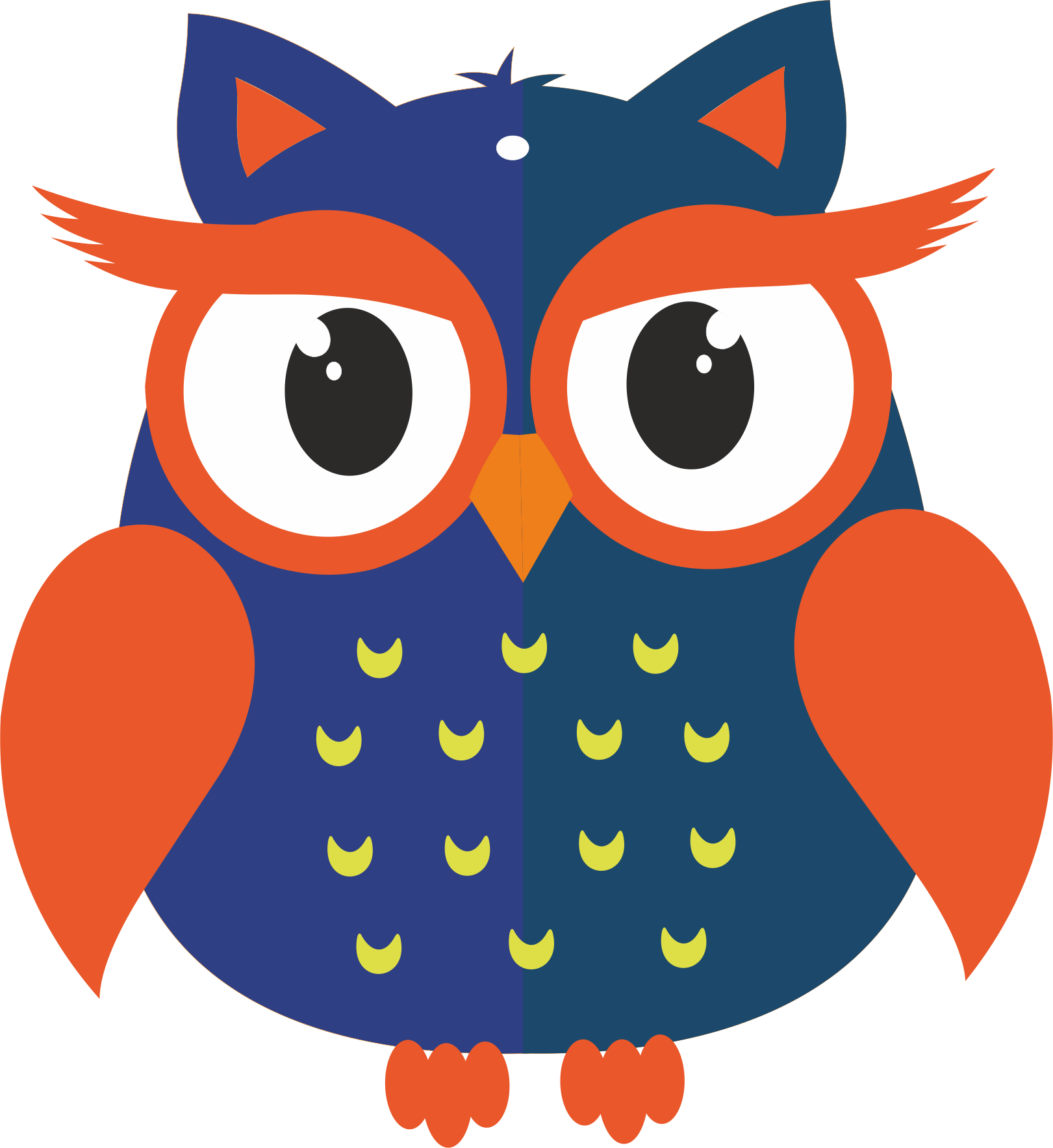 ПРОГРАММАФИНАЛЬНОГО ЭТАПАРегионального чемпионата по интеллектуальной игре «Что? Где? Когда?» в 2019/2020 учебном годуДата проведения: 5 марта 2020 годаМесто проведения: Государственное автономное учреждение дополнительного образования Мурманской области «Мурманский областной центр дополнительного образования «Лапландия» (г. Мурманск, пр. Героев-Североморцев, д. 2)Организаторы оставляют за собой право вносить измененияв данную программу11:00 – 11:50 Регистрация участников, 1 этаж12:00 – 12:10Открытие Чемпионата, 2 этаж12:10 – 13:00I тур интеллектуальной игры «Что? Где? Когда?»13:00 – 13:10Перерыв13:10 – 14:00II тур интеллектуальной игры «Что? Где? Когда?»14:00 – 14:10Перерыв14:10 – 15:00III тур интеллектуальной игры «Что? Где? Когда?»15:00 – 15:30Подведение итогов финального этапа Чемпионата15:30 – 16:00Награждение победителей